For the purpose of national external moderation:only six WORD templates are required where availablesamples are not required to be randomly selectedthere should be one each of N, A, M, E and up to 2 othersdescriptions of evidence and explanations of judgements are not required for all other students, and a spreadsheet may be used.			Alternative Evidence Gathering Template – Internal AssessmentAlternative Evidence Gathering Template – Internal AssessmentAlternative Evidence Gathering Template – Internal AssessmentAlternative Evidence Gathering Template – Internal AssessmentAlternative Evidence Gathering Template – Internal AssessmentAlternative Evidence Gathering Template – Internal AssessmentAlternative Evidence Gathering Template – Internal AssessmentAlternative Evidence Gathering Template – Internal AssessmentAlternative Evidence Gathering Template – Internal AssessmentAlternative Evidence Gathering Template – Internal AssessmentAlternative Evidence Gathering Template – Internal AssessmentAlternative Evidence Gathering Template – Internal AssessmentAlternative Evidence Gathering Template – Internal AssessmentAlternative Evidence Gathering Template – Internal AssessmentAlternative Evidence Gathering Template – Internal AssessmentAlternative Evidence Gathering Template – Internal Assessment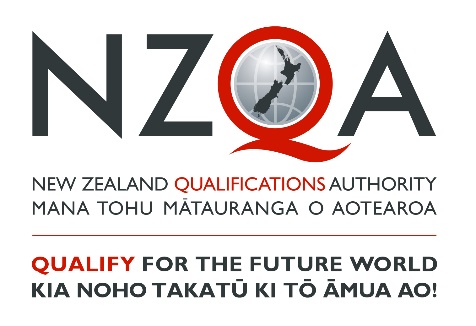 These templates must only be used to record student achievement and report results where remote assessment is the only practical option and the collection of direct assessment evidence from students has not been at all possible. ‘Alternative Evidence’ is student evidence for internally assessed standards that has been seen or heard within the teaching and learning programme. These templates do not signal a reduction in what is accepted for each grade, but rather a means of summarising evidence for reporting. These templates must be viewed in conjunction with the standard and assessment advice forwarded to schools to ensure that valid, credible and reliable assessment and learning has occurred before the standard is awarded. While physical evidence of student work does not need to be attached, the assessor decisions made must also be verified internally before reporting results.These templates must only be used to record student achievement and report results where remote assessment is the only practical option and the collection of direct assessment evidence from students has not been at all possible. ‘Alternative Evidence’ is student evidence for internally assessed standards that has been seen or heard within the teaching and learning programme. These templates do not signal a reduction in what is accepted for each grade, but rather a means of summarising evidence for reporting. These templates must be viewed in conjunction with the standard and assessment advice forwarded to schools to ensure that valid, credible and reliable assessment and learning has occurred before the standard is awarded. While physical evidence of student work does not need to be attached, the assessor decisions made must also be verified internally before reporting results.These templates must only be used to record student achievement and report results where remote assessment is the only practical option and the collection of direct assessment evidence from students has not been at all possible. ‘Alternative Evidence’ is student evidence for internally assessed standards that has been seen or heard within the teaching and learning programme. These templates do not signal a reduction in what is accepted for each grade, but rather a means of summarising evidence for reporting. These templates must be viewed in conjunction with the standard and assessment advice forwarded to schools to ensure that valid, credible and reliable assessment and learning has occurred before the standard is awarded. While physical evidence of student work does not need to be attached, the assessor decisions made must also be verified internally before reporting results.These templates must only be used to record student achievement and report results where remote assessment is the only practical option and the collection of direct assessment evidence from students has not been at all possible. ‘Alternative Evidence’ is student evidence for internally assessed standards that has been seen or heard within the teaching and learning programme. These templates do not signal a reduction in what is accepted for each grade, but rather a means of summarising evidence for reporting. These templates must be viewed in conjunction with the standard and assessment advice forwarded to schools to ensure that valid, credible and reliable assessment and learning has occurred before the standard is awarded. While physical evidence of student work does not need to be attached, the assessor decisions made must also be verified internally before reporting results.These templates must only be used to record student achievement and report results where remote assessment is the only practical option and the collection of direct assessment evidence from students has not been at all possible. ‘Alternative Evidence’ is student evidence for internally assessed standards that has been seen or heard within the teaching and learning programme. These templates do not signal a reduction in what is accepted for each grade, but rather a means of summarising evidence for reporting. These templates must be viewed in conjunction with the standard and assessment advice forwarded to schools to ensure that valid, credible and reliable assessment and learning has occurred before the standard is awarded. While physical evidence of student work does not need to be attached, the assessor decisions made must also be verified internally before reporting results.These templates must only be used to record student achievement and report results where remote assessment is the only practical option and the collection of direct assessment evidence from students has not been at all possible. ‘Alternative Evidence’ is student evidence for internally assessed standards that has been seen or heard within the teaching and learning programme. These templates do not signal a reduction in what is accepted for each grade, but rather a means of summarising evidence for reporting. These templates must be viewed in conjunction with the standard and assessment advice forwarded to schools to ensure that valid, credible and reliable assessment and learning has occurred before the standard is awarded. While physical evidence of student work does not need to be attached, the assessor decisions made must also be verified internally before reporting results.These templates must only be used to record student achievement and report results where remote assessment is the only practical option and the collection of direct assessment evidence from students has not been at all possible. ‘Alternative Evidence’ is student evidence for internally assessed standards that has been seen or heard within the teaching and learning programme. These templates do not signal a reduction in what is accepted for each grade, but rather a means of summarising evidence for reporting. These templates must be viewed in conjunction with the standard and assessment advice forwarded to schools to ensure that valid, credible and reliable assessment and learning has occurred before the standard is awarded. While physical evidence of student work does not need to be attached, the assessor decisions made must also be verified internally before reporting results.These templates must only be used to record student achievement and report results where remote assessment is the only practical option and the collection of direct assessment evidence from students has not been at all possible. ‘Alternative Evidence’ is student evidence for internally assessed standards that has been seen or heard within the teaching and learning programme. These templates do not signal a reduction in what is accepted for each grade, but rather a means of summarising evidence for reporting. These templates must be viewed in conjunction with the standard and assessment advice forwarded to schools to ensure that valid, credible and reliable assessment and learning has occurred before the standard is awarded. While physical evidence of student work does not need to be attached, the assessor decisions made must also be verified internally before reporting results.These templates must only be used to record student achievement and report results where remote assessment is the only practical option and the collection of direct assessment evidence from students has not been at all possible. ‘Alternative Evidence’ is student evidence for internally assessed standards that has been seen or heard within the teaching and learning programme. These templates do not signal a reduction in what is accepted for each grade, but rather a means of summarising evidence for reporting. These templates must be viewed in conjunction with the standard and assessment advice forwarded to schools to ensure that valid, credible and reliable assessment and learning has occurred before the standard is awarded. While physical evidence of student work does not need to be attached, the assessor decisions made must also be verified internally before reporting results.These templates must only be used to record student achievement and report results where remote assessment is the only practical option and the collection of direct assessment evidence from students has not been at all possible. ‘Alternative Evidence’ is student evidence for internally assessed standards that has been seen or heard within the teaching and learning programme. These templates do not signal a reduction in what is accepted for each grade, but rather a means of summarising evidence for reporting. These templates must be viewed in conjunction with the standard and assessment advice forwarded to schools to ensure that valid, credible and reliable assessment and learning has occurred before the standard is awarded. While physical evidence of student work does not need to be attached, the assessor decisions made must also be verified internally before reporting results.These templates must only be used to record student achievement and report results where remote assessment is the only practical option and the collection of direct assessment evidence from students has not been at all possible. ‘Alternative Evidence’ is student evidence for internally assessed standards that has been seen or heard within the teaching and learning programme. These templates do not signal a reduction in what is accepted for each grade, but rather a means of summarising evidence for reporting. These templates must be viewed in conjunction with the standard and assessment advice forwarded to schools to ensure that valid, credible and reliable assessment and learning has occurred before the standard is awarded. While physical evidence of student work does not need to be attached, the assessor decisions made must also be verified internally before reporting results.These templates must only be used to record student achievement and report results where remote assessment is the only practical option and the collection of direct assessment evidence from students has not been at all possible. ‘Alternative Evidence’ is student evidence for internally assessed standards that has been seen or heard within the teaching and learning programme. These templates do not signal a reduction in what is accepted for each grade, but rather a means of summarising evidence for reporting. These templates must be viewed in conjunction with the standard and assessment advice forwarded to schools to ensure that valid, credible and reliable assessment and learning has occurred before the standard is awarded. While physical evidence of student work does not need to be attached, the assessor decisions made must also be verified internally before reporting results.These templates must only be used to record student achievement and report results where remote assessment is the only practical option and the collection of direct assessment evidence from students has not been at all possible. ‘Alternative Evidence’ is student evidence for internally assessed standards that has been seen or heard within the teaching and learning programme. These templates do not signal a reduction in what is accepted for each grade, but rather a means of summarising evidence for reporting. These templates must be viewed in conjunction with the standard and assessment advice forwarded to schools to ensure that valid, credible and reliable assessment and learning has occurred before the standard is awarded. While physical evidence of student work does not need to be attached, the assessor decisions made must also be verified internally before reporting results.These templates must only be used to record student achievement and report results where remote assessment is the only practical option and the collection of direct assessment evidence from students has not been at all possible. ‘Alternative Evidence’ is student evidence for internally assessed standards that has been seen or heard within the teaching and learning programme. These templates do not signal a reduction in what is accepted for each grade, but rather a means of summarising evidence for reporting. These templates must be viewed in conjunction with the standard and assessment advice forwarded to schools to ensure that valid, credible and reliable assessment and learning has occurred before the standard is awarded. While physical evidence of student work does not need to be attached, the assessor decisions made must also be verified internally before reporting results.These templates must only be used to record student achievement and report results where remote assessment is the only practical option and the collection of direct assessment evidence from students has not been at all possible. ‘Alternative Evidence’ is student evidence for internally assessed standards that has been seen or heard within the teaching and learning programme. These templates do not signal a reduction in what is accepted for each grade, but rather a means of summarising evidence for reporting. These templates must be viewed in conjunction with the standard and assessment advice forwarded to schools to ensure that valid, credible and reliable assessment and learning has occurred before the standard is awarded. While physical evidence of student work does not need to be attached, the assessor decisions made must also be verified internally before reporting results.These templates must only be used to record student achievement and report results where remote assessment is the only practical option and the collection of direct assessment evidence from students has not been at all possible. ‘Alternative Evidence’ is student evidence for internally assessed standards that has been seen or heard within the teaching and learning programme. These templates do not signal a reduction in what is accepted for each grade, but rather a means of summarising evidence for reporting. These templates must be viewed in conjunction with the standard and assessment advice forwarded to schools to ensure that valid, credible and reliable assessment and learning has occurred before the standard is awarded. While physical evidence of student work does not need to be attached, the assessor decisions made must also be verified internally before reporting results.Student IDStudent IDStudent 1Student 1Student 1Student 1Student 1Student 1Student 1Student 1Student 1Student 1Student 1SubjectEducation for Sustainability Education for Sustainability Level3NotesNotesStandard No.90832 90832 Version3Standard TitleStandard TitleDevelop a strategy for an organisation that will contribute to a sustainable future Develop a strategy for an organisation that will contribute to a sustainable future Develop a strategy for an organisation that will contribute to a sustainable future Develop a strategy for an organisation that will contribute to a sustainable future Develop a strategy for an organisation that will contribute to a sustainable future Develop a strategy for an organisation that will contribute to a sustainable future Develop a strategy for an organisation that will contribute to a sustainable future Develop a strategy for an organisation that will contribute to a sustainable future Develop a strategy for an organisation that will contribute to a sustainable future Develop a strategy for an organisation that will contribute to a sustainable future Develop a strategy for an organisation that will contribute to a sustainable future Develop a strategy for an organisation that will contribute to a sustainable future Develop a strategy for an organisation that will contribute to a sustainable future Develop a strategy for an organisation that will contribute to a sustainable future Credits5AchievedAchievedAchievedAchievedAchievedAchievedAchievedAchievedAchievedMeritMeritMeritMeritMeritMeritExcellenceExcellenceExcellenceDevelop a strategy for an organisation that will contribute to a sustainable future. Develop a strategy for an organisation that will contribute to a sustainable future. Develop a strategy for an organisation that will contribute to a sustainable future. Develop a strategy for an organisation that will contribute to a sustainable future. Develop a strategy for an organisation that will contribute to a sustainable future. Develop a strategy for an organisation that will contribute to a sustainable future. Develop a strategy for an organisation that will contribute to a sustainable future. Develop a strategy for an organisation that will contribute to a sustainable future. Develop a strategy for an organisation that will contribute to a sustainable future. Develop an in-depth strategy for an organisation that will contribute to a sustainable future. Develop an in-depth strategy for an organisation that will contribute to a sustainable future. Develop an in-depth strategy for an organisation that will contribute to a sustainable future. Develop an in-depth strategy for an organisation that will contribute to a sustainable future. Develop an in-depth strategy for an organisation that will contribute to a sustainable future. Develop an in-depth strategy for an organisation that will contribute to a sustainable future. Develop a comprehensive strategy for an organisation that will contribute to a sustainable future. Develop a comprehensive strategy for an organisation that will contribute to a sustainable future. Develop a comprehensive strategy for an organisation that will contribute to a sustainable future. Key requirements (list):Key requirements (list):Key requirements (list):Key requirements (list):Key requirements (list):Key requirements (list):AAAMMMEDescribe or attach the evidence considered. 	Describe or attach the evidence considered. 	Describe or attach the evidence considered. 	Explain how the judgement was made.Explain how the judgement was made.Has carried out research and/or a practical inquiry to inform development of a strategy that addresses a sustainability issue, including: an analysis of the practices, policies and procedures in the organisation in relation to the issue, using aspects of sustainability interaction with stakeholders. Has carried out research and/or a practical inquiry to inform development of a strategy that addresses a sustainability issue, including: an analysis of the practices, policies and procedures in the organisation in relation to the issue, using aspects of sustainability interaction with stakeholders. Has carried out research and/or a practical inquiry to inform development of a strategy that addresses a sustainability issue, including: an analysis of the practices, policies and procedures in the organisation in relation to the issue, using aspects of sustainability interaction with stakeholders. Has carried out research and/or a practical inquiry to inform development of a strategy that addresses a sustainability issue, including: an analysis of the practices, policies and procedures in the organisation in relation to the issue, using aspects of sustainability interaction with stakeholders. Has carried out research and/or a practical inquiry to inform development of a strategy that addresses a sustainability issue, including: an analysis of the practices, policies and procedures in the organisation in relation to the issue, using aspects of sustainability interaction with stakeholders. Has carried out research and/or a practical inquiry to inform development of a strategy that addresses a sustainability issue, including: an analysis of the practices, policies and procedures in the organisation in relation to the issue, using aspects of sustainability interaction with stakeholders. Has proposed a range of possible alternative options (or sets of actions) to address the sustainability issue, drawing conclusions about how the strategy contributes to a sustainable future and co-constructing the strategy with the organisation. No implementation of the strategy is required. Has proposed a range of possible alternative options (or sets of actions) to address the sustainability issue, drawing conclusions about how the strategy contributes to a sustainable future and co-constructing the strategy with the organisation. No implementation of the strategy is required. Has proposed a range of possible alternative options (or sets of actions) to address the sustainability issue, drawing conclusions about how the strategy contributes to a sustainable future and co-constructing the strategy with the organisation. No implementation of the strategy is required. Has proposed a range of possible alternative options (or sets of actions) to address the sustainability issue, drawing conclusions about how the strategy contributes to a sustainable future and co-constructing the strategy with the organisation. No implementation of the strategy is required. Has proposed a range of possible alternative options (or sets of actions) to address the sustainability issue, drawing conclusions about how the strategy contributes to a sustainable future and co-constructing the strategy with the organisation. No implementation of the strategy is required. Has proposed a range of possible alternative options (or sets of actions) to address the sustainability issue, drawing conclusions about how the strategy contributes to a sustainable future and co-constructing the strategy with the organisation. No implementation of the strategy is required. Has identified the advantages and disadvantages of the options in terms of sustainability and organisational needs. Has identified the advantages and disadvantages of the options in terms of sustainability and organisational needs. Has identified the advantages and disadvantages of the options in terms of sustainability and organisational needs. Has identified the advantages and disadvantages of the options in terms of sustainability and organisational needs. Has identified the advantages and disadvantages of the options in terms of sustainability and organisational needs. Has identified the advantages and disadvantages of the options in terms of sustainability and organisational needs. Has drawn informed conclusions, using qualitative and/or quantitative evidence regarding the current situation in the organisation, about why the chosen option was selected for the strategy. Has drawn informed conclusions, using qualitative and/or quantitative evidence regarding the current situation in the organisation, about why the chosen option was selected for the strategy. Has drawn informed conclusions, using qualitative and/or quantitative evidence regarding the current situation in the organisation, about why the chosen option was selected for the strategy. Has drawn informed conclusions, using qualitative and/or quantitative evidence regarding the current situation in the organisation, about why the chosen option was selected for the strategy. Has drawn informed conclusions, using qualitative and/or quantitative evidence regarding the current situation in the organisation, about why the chosen option was selected for the strategy. Has drawn informed conclusions, using qualitative and/or quantitative evidence regarding the current situation in the organisation, about why the chosen option was selected for the strategy. Has drawn insightful conclusions, based on qualitative and/or quantitative evidence, about the likely effectiveness of the strategy in addressing the sustainability issue. Has drawn insightful conclusions, based on qualitative and/or quantitative evidence, about the likely effectiveness of the strategy in addressing the sustainability issue. Has drawn insightful conclusions, based on qualitative and/or quantitative evidence, about the likely effectiveness of the strategy in addressing the sustainability issue. Has drawn insightful conclusions, based on qualitative and/or quantitative evidence, about the likely effectiveness of the strategy in addressing the sustainability issue. Has drawn insightful conclusions, based on qualitative and/or quantitative evidence, about the likely effectiveness of the strategy in addressing the sustainability issue. Has drawn insightful conclusions, based on qualitative and/or quantitative evidence, about the likely effectiveness of the strategy in addressing the sustainability issue. Sufficiency statementSufficiency statementSufficiency statementSufficiency statementSufficiency statementSufficiency statementSufficiency statementSufficiency statementSufficiency statementSufficiency statementSufficiency statementSufficiency statementSufficiency statementInternal Verification Internal Verification Internal Verification Internal Verification Internal Verification AchievementAll of A is required All of A is required All of A is required All of A is required All of A is required All of A is required All of A is required All of A is required All of A is required All of A is required All of A is required All of A is required Assessor:                                              Date: 	Assessor:                                              Date: 	Assessor:                                              Date: 	Assessor:                                              Date: 	Assessor:                                              Date: 	MeritAll of A and M is required All of A and M is required All of A and M is required All of A and M is required All of A and M is required All of A and M is required All of A and M is required All of A and M is required All of A and M is required All of A and M is required All of A and M is required All of A and M is required Verifier:                                                  Date: 	Verifier:                                                  Date: 	Verifier:                                                  Date: 	Verifier:                                                  Date: 	Verifier:                                                  Date: 	ExcellenceAll of A, M and E is required All of A, M and E is required All of A, M and E is required All of A, M and E is required All of A, M and E is required All of A, M and E is required All of A, M and E is required All of A, M and E is required All of A, M and E is required All of A, M and E is required All of A, M and E is required All of A, M and E is required Verifier’s school: 	Verifier’s school: 	Verifier’s school: 	Verifier’s school: 	Verifier’s school: 	MARK OVERALL GRADEMARK OVERALL GRADEMARK OVERALL GRADEN A A A A M M M E E Comments: 	Comments: 	Comments: 	Comments: 	Comments: 	